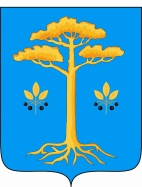 СОВЕТ  ДЕПУТАТОВ  МУНИЦИПАЛЬНОГО  ОБРАЗОВАНИЯ «МУРАВЬЕВСКОЕ»ЧЕТВЕРТОГО  СОЗЫВА165150 Архангельская обл. Вельский район  д. Вороновская д.1б стр.4; тел:6-56-37(индекс, почтовый адрес местонахождения администрации, тел./факс)(девятнадцатое    заседание)РЕШЕНИЕот 04 октября 2018 года                                                                   №101                                                                       В целях приведения Устава муниципального образования «Муравьевское» в соответствие с Федеральным законом от 06.10.2003г. №131-ФЗ «Об общих принципах организации местного самоуправления в РФ», Совет  депутатов   муниципального образования «Муравьевское» РЕШАЕТ:1. Внести в   Устав муниципального   образования   «Муравьевское»,   принятый решением VI заседания  Совета  депутатов муниципального образования «Муравьевское» от 22 марта 2013 г. №37, зарегистрированный Управлением  Министерства юстиции Российской Федерации по Архангельской области и НАО 17 апреля 2013  года №RU295083082013001 следующие изменения:1. Статью 5 Устава дополнить пунктом 9 следующего содержания:«9. Муниципальные нормативно правовые акты, затрагивающие права, свободы и обязанности человека и гражданина, устанавливающие правовой статус организации, учредителем которых выступает муниципальное образование, а также соглашения, заключаемые между органами местного самоуправления, вступают в силу после их официального опубликования (обнародования).2. Пункт 1 статью 8 Устава дополнить подпунктами 13,14 следующего содержания:«13) создание условий для организации проведения независимой оценки качества оказания услуг организациями в порядке и на условиях, которые установлены федеральными законами».«14) представление гражданам жилых помещений муниципального жилищного фонда по договорам найма жилых помещений жилищного фонда социального использования в соответствии с жилищным законодательством». 3. Пункт 1  статьи 9 Устава изложить в следующей редакции:«1. Органы местного самоуправления организуют и осуществляют муниципальный контроль за соблюдением требований, установленных муниципальными правовыми актами Муравьевского сельского поселения, принятыми по вопросам местного значения а в случаях если соответствующие виды контроля отнесены федеральными законами к полномочиям органов местного самоуправления также муниципальный контроль за соблюдением требований установленных федеральными законами,  законами Архангельской области.»         4. В статье 9 Устава   пункт 3  - исключить.5. В статье 15 Устава:Пункт 2 изложить в следующей редакции:«2. Со дня первого заседания Совета депутатов Муравьевского сельского поселения нового созыва полномочия Совета депутатов Муравьевского сельского поселения прежнего созыва прекращаются.2.1. На первой сессии Совета депутатов МО «Муравьевское» из состава депутатов избирается председатель Совета депутатов Муравьевского сельского поселения.2.2. Председатель Совета депутатов Муравьевского сельского поселения подотчетен Совету депутатов Муравьевского сельского поселения и осуществляет свою деятельность в Совете депутатов Муравьевского сельского поселения на не освобожденной основе».          Пункт 6 изложить в следующей редакции:«6. Заседание Совета депутатов Муравьевского сельского поселения правомочно, если на нем присутствует не менее половины от установленной численности депутатов Совета депутатов Муравьевского сельского поселения.Глава Муравьевского сельского поселения вправе участвовать в заседаниях Совета депутатов Муравьевского сельского поселения с правом совещательного голоса, вносить предложения по повестке дня, пользоваться правом выступления».6.  В статье 16 Устава:         -   В пункте 2 подпункты 7,8,9  - исключить       - Подпункт 11 пункт 2 слова «Устанавливается система» заменить словами «определяется порядок установления системы».         -  Пункт 2 дополнить подпунктом 19 следующего содержания: «19) утверждаются правила благоустройства территории Муравьевского сельского поселения.».- 7. В статье 18 Устава:- в пункте 3 подпункт 6 – исключить. 8. В статью 19 Устава изложить в следующей редакции:- в пункте 1 слова «только формах» заменить словами « в формах».- в пункте 3 слова «подлинники или заверенные копии любых документов, имеющихся в распоряжении указанных должностных лиц или возглавляемых ими предприятиями или учреждений либо предоставить иную информацию в виде ответов на вопросы» заменить словами «подлинники или заверенные копии документов, имеющихся в распоряжении указанных должностных лиц или возглавляемых ими предприятий и учреждений, либо предоставить иную информацию в виде ответов на вопросы по исполнению полномочий по решению вопросов местного значения.»- предложение второе абзаца второго пункта 4, предложение первое и второе абзаца первого пункта 5 дополнить словами « по исполнению полномочий по решению вопросов местного значения.»9. В статье 20 Устава:В пункте 2 после слов «из своего состава избирает …» дополнить словами «председателя Совета депутатов и».10.  В статье 22:- пункт 10.1 изложить в следующей редакции:«10.1 Полномочия депутата Совета депутатов Муравьевского сельского поселения прекращаются досрочно в случае несоблюдения ограничений, запретов, неисполнения обязанностей, установленных Федеральным законом от 25.12.2008 №273- ФЗ «О противодействии коррупции», Федеральным законом от 03.12.2012 №230-ФЗ «О контроле за соответствии расходов лиц, замещающих государственные должности, и иных лиц их доходами», Федеральным законом от 07.05.2013 №79-ФЗ « О запрете отдельным категориям лиц открывать и иметь счета (вклады), хранить наличные денежные средства и ценности в иностранных банках, расположенных за пределами территории Российской Федерации, владеть и (или) пользоваться иностранными финансовыми инструментами». - дополнить пунктом 10.2 следующего содержания:«10.2. Полномочия депутата Совета депутатов Муравьевского сельского поселения прекращаются досрочно в случае несоблюдения ограничений, установленных Федеральным законом от 06.10.2003 №131 ФЗ «об общих принципах организации местного самоуправления в Российской Федерации».»11. Статью 25 дополнить пунктом 2.1 следующего содержания:«2.1. Полномочия главы Муравьевского сельского поселения прекращаются досрочно в случае несоблюдения ограничений, запретов, неисполнения обязанностей, установленных Федеральным законом от 25.12.2008 №273- ФЗ «О противодействии коррупции», Федеральным законом от03.12.2012 №230-ФЗ «О контроле за соответствии расходов лиц, замещающих государственные должности, и иных лиц их доходами», Федеральным законом от 07.05.2013 №79-ФЗ « О запрете отдельным категориям лиц открывать и иметь счета (вклады), хранить наличные денежные средства и ценности в иностранных банках, расположенных за пределами территории Российской Федерации, владеть и (или) пользоваться иностранными финансовыми инструментами.»12. В  статье 23 Устава:  Пункт 5 изложить в следующей редакции:«5. Глава Муравьевского сельского поселения должен соблюдать ограничения, запреты, исполнять обязанности, которые установлены Федеральным законом от 25 декабря 2008 года №273- ФЗ «О противодействии коррупции», Федеральным законом от 3 декабря 2012 года №230 – ФЗ « О контроле за соответствии расходов лиц, замещающих государственные должности, и иных лиц их доходами», Федеральным законом от 07.05.2013 №79-ФЗ « О запрете отдельным категориям лиц открывать и иметь счета (вклады), хранить наличные денежные средства и ценности в иностранных банках, расположенных за пределами территории Российской Федерации, владеть и (или) пользоваться иностранными финансовыми инструментами.».»13.  В  статье 31  в пункте 4 подпункте 5 слова «порядок повышения квалификации» заменить словами «порядок получения дополнительного профессионального образования». 14. В статью 35 Устава:- абзац третий пункта 4 изложить в следующей редакции:«Решения Совета депутатов Муравьевского сельского поселения о внесении изменений и (или) дополнений в Устав муниципального образования «Муравьевское», изменяющие структуру органов местного самоуправления, разграничение полномочий между органами местного самоуправления ( за исключением случаев приведения Устава муниципального образования «Муравьевское» в соответствие в федеральными зконами, а также изменения полномочий, срока полномочий, порядка избрания главы Муравьевского сельского поселения), в ступают в силу после истечения срока полномочий Совета депутатов Муравьевского сельского поселения, принявшего муниципальный правовой акт о внесении указанных изменений и дополнений  в Устав муниципального образования «Муравьевское».»;- в абзаце четвертом пункта 4 слова «полномочий и (или) « заменить словом «полномочий».- Направить настоящее решение в Управление Министерства юстиций Российской Федерации по Архангельской области и Ненецкому автономному округу для государственной регистрации в порядке, предусмотренном статьей 3 Федерального закона от 21.07.2005 №97-ФЗ «О государственной регистрации уставов муниципальных образований».-  Настоящее решение вступает в силу после официального опубликования после его государственной регистрации Управлением Министерства юстиций Российской Федерации по Архангельской области и Ненецкому автономному округу.- Совету депутатов, главе, администрации МО «Муравьевское» привести муниципальные нормативные правовые акты в соответствие с принятыми изменениями и дополнениями в Устав муниципального образования    «Муравьевское».Заместитель председателя Совета депутатов МО «Муравьевское».                                         Д.В.Леонти